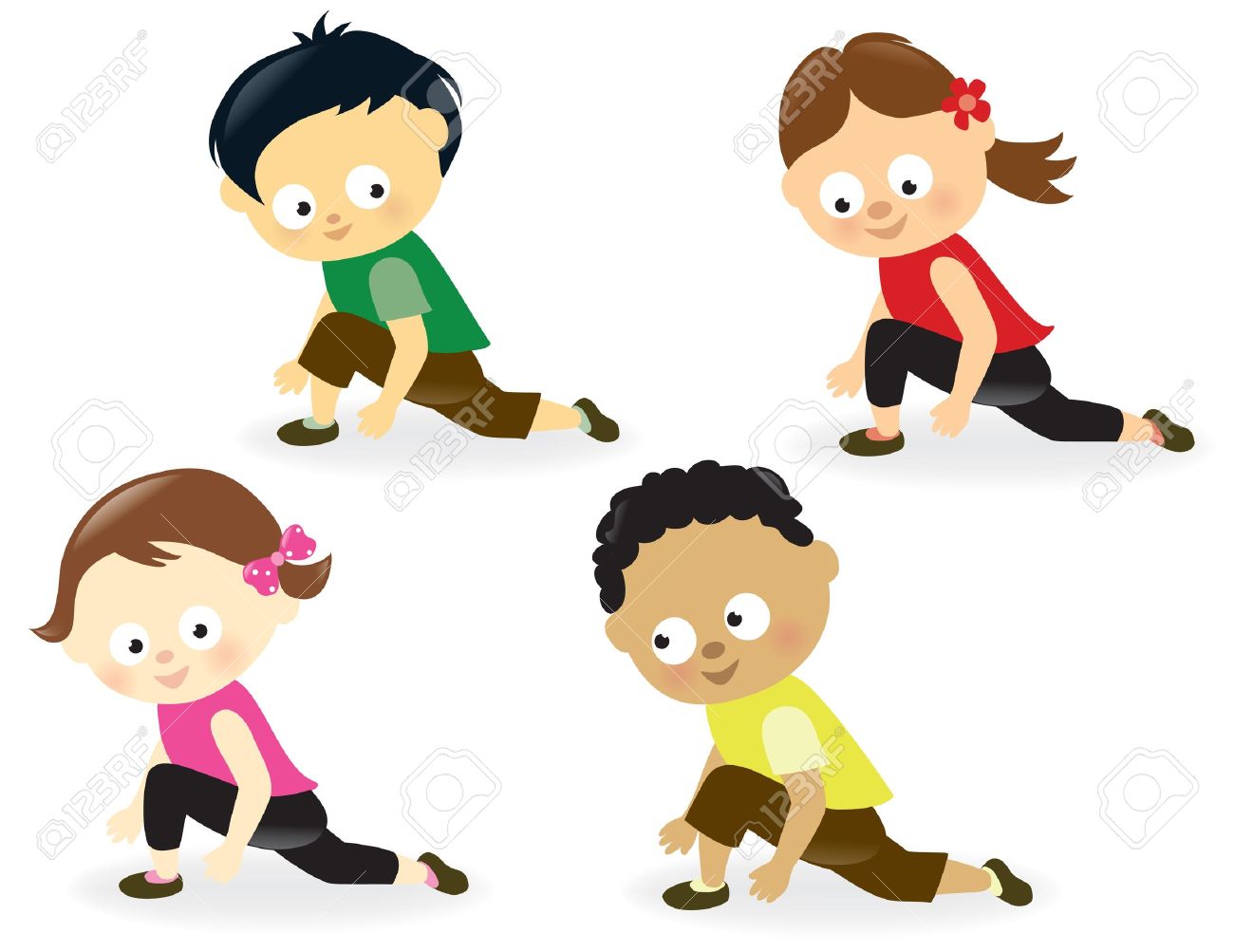 EDUCACIÓN FÍSICA 2º“Quédate en casa” 3ª semana MayoBravo MurilloCARMEN CHACÓNEDUCACIÓN FISICA SEGUNDO CURSO 3ª SEMANA DEL  MAYO LUNES:		YOGIC: https://www.youtube.com/watch?v=Yq7kCZVyUZc&t=149s		Coreografía infantiles. 21’55 minutoshttps://www.youtube.com/watch?time_continue=165&v=G923_rJIPHg&feature=emb_logoMARTES:		YOGIC: https://www.youtube.com/watch?v=-GVTW7epUU8 MIÉRCOLES:		YOGIG: “ https://www.youtube.com/watch?v=LmzfT6Gv4fo&t=86s		Coreografía:		https://www.youtube.com/watch?v=ZcqmtMwPrzM   JUEVES:		YOGIC:  https://www.youtube.com/watch?v=feJdmeEV9YQVIERNES:             YOGIC:  https://www.youtube.com/watch?v=WeSwsYN8Z80Coreografías Infantiles  21’55  minutoshttps://www.youtube.com/watch?v=G923_rJIPHgSABADO:		YOGIC: https://www.youtube.com/watch?v=bZl0bGnu4lM&t=7s COREOGRAFÍA KARAOKE:LA YENKAhttps://www.youtube.com/watch?v=0kNPetjMTCQEJERCICIO:  Fecha tope: el 19 de MAYO para todos los trabajos de las anteriores semanas.  Y 26 de Mayo el de este cuestionario. 1ªSem..- Dibújate  en casa realizando la postura de Yoga que más te ha gustado y escribes. + 2ªSem. Partes del Cuerpo. + 3ªSem. Hacemos la ficha de “ Conozco mi Mano”+4ªSem.  La ficha de partes de la cara. + 5ªSem.  Los sentidos, 6ª semana. Posturas. Enviamos el Dibujo y las Fichas  que nos faltaban para la “Evaluación” a la profe de E. Física a este e-mail que está aquí abajo:	carmen.chaconmelgarejo@educa.madrid.org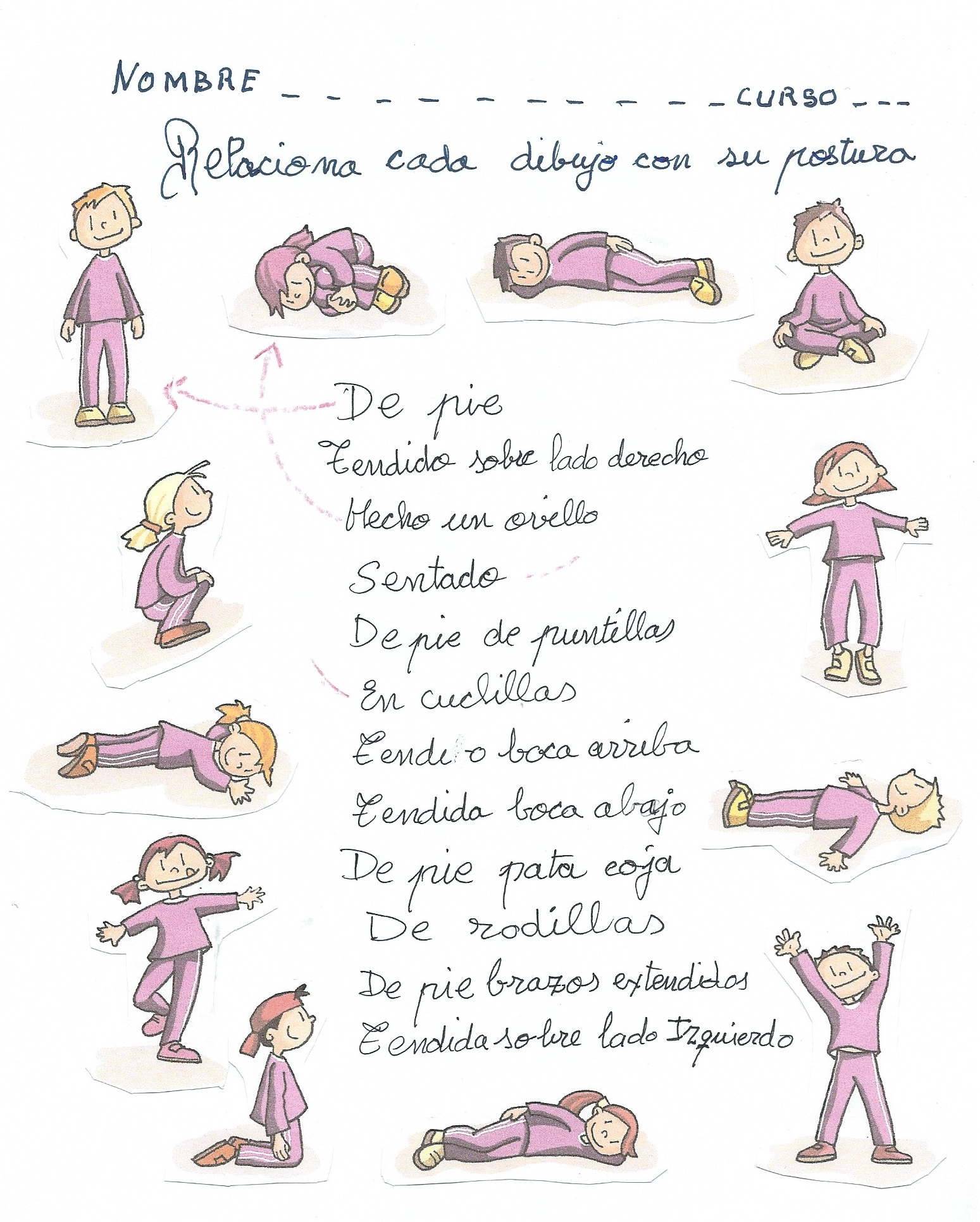 carmen.chaconmelgarejo@educa.madrid.org